                                                                проект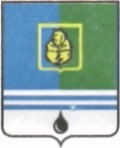                                          РЕШЕНИЕДУМЫ ГОРОДА КОГАЛЫМАХанты-Мансийского автономного округа - ЮгрыОт «___»_______________20___г.                                                           №_______20___г.                                                            №_______ О внесении изменения  в решение Думы города Когалыма от 29.09.2011 №76-ГДВ соответствии с Федеральным законом от 07.02.2011 №6-ФЗ «Об общих принципах организации и деятельности контрольно-счетных органов субъектов Российской Федерации и муниципальных образований», Уставом города Когалыма, Регламентом Думы города Когалыма, Дума города Когалыма РЕШИЛА:1. В решение Думы города Когалыма от 29.09.2011 №76-ГД «Об утверждении Положения о Контрольно-счетной палате города Когалыма» (далее – решение) внести следующее изменение:1.1. Раздел 3 приложения к решению изложить в следующей редакции:«3. Порядок назначения на должность председателя,          заместителя председателя Контрольно-счетной палаты3.1. Председатель, заместитель председателя Контрольно-счетной палаты назначаются на должность решением Думы города, принятым открытым голосованием большинством голосов от установленного Уставом города числа депутатов Думы города.Срок полномочий председателя, заместителя председателя Контрольно-счетной палаты составляет пять лет.3.2. Предложения о кандидатурах на должность председателя, заместителя председателя Контрольно-счетной палаты вносятся в Думу города:1) председателем Думы города;2) депутатами Думы города - не менее одной трети от установленного Уставом города числа депутатов Думы города;3) Главой города Когалыма.3.3. Кандидатуры на должность председателя, заместителя председателя Контрольно-счетной палаты представляются в Думу города не позднее чем за два месяца до истечения полномочий действующих председателя, заместителя председателя Контрольно-счетной палаты, а в случаях досрочного прекращения их полномочий – в двухнедельный срок со дня досрочного прекращения полномочий.3.4. Предложенные кандидатуры на должность председателя, заместителя председателя Контрольно-счетной палаты должны соответствовать требованиям, установленным Федеральными законами от 07.02.2011 №6-ФЗ «Об общих принципах организации и деятельности контрольно-счетных органов субъектов Российской Федерации и муниципальных образований», от 02.03.2007 №25-ФЗ «О муниципальной службе в Российской Федерации».3.5. На должность председателя, заместителя председателя Контрольно-счетной палаты назначаются граждане Российской Федерации, имеющие высшее образование и опыт работы в области государственного, муниципального управления, государственного, муниципального контроля (аудита), экономики, финансов, юриспруденции в соответствии с квалификационными требованиями для замещения должностей муниципальной службы, установленными федеральными законами, законами Ханты-Мансийского автономного округа - Югры и муниципальными нормативными правовыми актами города Когалыма.3.6. Для назначения на должность председателя, заместителя председателя Контрольно-счетной палаты устанавливаются дополнительные требования к образованию – высшее финансовое, экономическое или юридическое образование.3.7. На должность председателя, заместителя председателя Контрольно-счетной палаты назначаются лица, соответствующие установленным требованиям, при отсутствии обстоятельств, указанных в части 4 статьи 7 Федерального закона «Об общих принципах организации и деятельности контрольно-счетных органов субъектов Российской Федерации и муниципальных образований», статье 13 Федерального закона «О муниципальной службе в Российской Федерации» в качестве ограничений, связанных с муниципальной службой.3.8. После представления кандидатур на должность председателя, заместителя председателя Контрольно-счетной палаты кандидатам предоставляется слово для выступления, после чего проводится обсуждение по каждой кандидатуре и голосование.3.9. Решение о назначении на должность председателя, заместителя председателя Контрольно-счетной палаты принимается в соответствии с Регламентом Думы города.3.10. Председатель, заместитель председателя Контрольно-счетной палаты досрочно освобождаются от должности на основании решения Думы города в случае:1) вступления в законную силу обвинительного приговора суда в отношении него;2) признания его недееспособным или ограниченно дееспособным вступившим в законную силу решением суда;3) выхода из гражданства Российской Федерации или приобретения гражданства иностранного государства либо получения вида на жительство или иного документа, подтверждающего право на постоянное проживание гражданина Российской Федерации на территории иностранного государства;4) подачи письменного заявления об отставке;5) нарушения требований законодательства Российской Федерации при осуществлении возложенных на него должностных полномочий или злоупотребления должностными полномочиями, если за решение о досрочном освобождении такого должностного лица проголосует большинство от установленного Уставом города числа депутатов Думы города;6) достижения установленного предельного возраста пребывания в должности в соответствии с Федеральным законом «О муниципальной службе в Российской Федерации»;7) выявления обстоятельств, предусмотренных частями 4, 6 статьи 7 Федерального закона «Об общих принципах организации и деятельности контрольно-счетных органов субъектов Российской Федерации и муниципальных образований».».2.  Признать утратившими силу:- пункт 4.5 части 4 решения Думы города Когалыма от 26.09.2013 №324-ГД «О внесении изменений и дополнений в решение Думы города Когалыма от 29.09.2011 №76-ГД»;- пункт 1.2 части 1 решения Думы города Когалыма от 14.09.2016 №704-ГД «О внесении изменений в решение Думы города Когалыма от 29.09.2011 №76-ГД».3. Опубликовать настоящее решение в газете «Когалымский вестник».ПредседательГлаваДумы города Когалымагорода Когалыма_____________  А.Ю.Говорищева_____________ Н.Н.Пальчиков